Терапия Су-джок«Ум ребенка находится на кончиках его пальцев» В.А. Сухомлинский.Хорошо развитая речь – важнейшее условие всестороннего полноценного развития детей. Чем богаче и правильнее у ребенка речь, тем легче ему высказывать свои мысли, тем шире его возможности в познании окружающей действительности, содержательнее и полноценнее отношения со сверстниками и взрослыми, тем активнее осуществляется его психическое развитие.Су-Джок терапию можно отнести к наилучшим методам самопомощи, существующим в наше время массажа при дизартрических расстройствах, для развития мелкой моторики пальцев рук. А так же с целью общего укрепления организма.Приёмы Су-джок:Один из эффективных приёмов, которые можно использовать- массажа специальным шариком. (он свободно продаётся в аптеках и не требуют больших затрат).  Покатывая шарик между ладошками, дети массируют мышцы рук. В каждом шарике есть «волшебное» колечко. 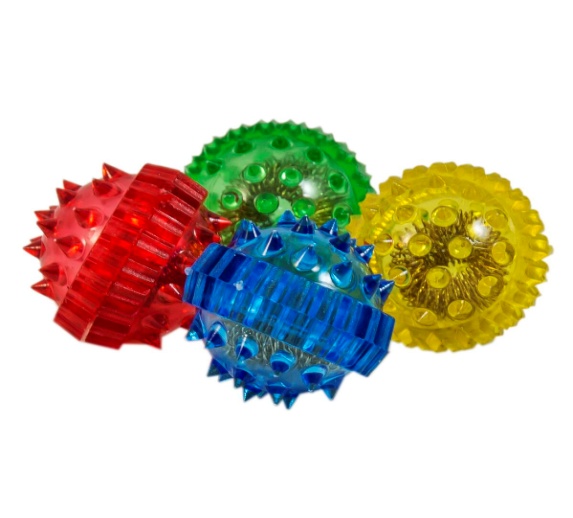 Игры и упражнения с массажным шариком1. «Будь здоров!»Чтоб здоров был пальчик наш.Сделаем ему массаж.Посильнее разотрём.И к другому перейдём.(Прокатывать шарик между ладонями, затем к каждому пальцу на правой и левой руке.)2. «Крючочки»Как наш пальчик изловчился.И за шарик зацепился.Буду шарик поднимать.Свои пальцы обучать.(Удерживать шарик одним пальцем, обхватывать каждым пальчиком и поднимать.)3. «Шарик пальчиком катаю»Шарик пальчиком катаю. Ловкость пальцев проверяю. Ты колючий шарик мой. Подружись сейчас со мной.(Шарик на ладони катать каждым пальчиком.)4. «Шарик»Шарик я открыть хочу.Правой я рукой кручу.Шарик я открыть хочу.Левой я рукой кручу.(Крутить правой рукой правую половинку шарика, левой рукой левую половинку шарика.)5. «Пинцет»Дружат пальчики, не тужатИм пинцет очень нужен.Эй, кто ловкий, не зевайПинцетом шарик поднимай.(Растопырить пальчики и поднимать шарик прямыми пальцами: большим - указательным, указательным - средним, средним - безымянным, безымянным - мизинцем, как пинцетом поочередно левой и правой рукой.)6. «Ловкие пальчики»Я вам шарик покажу.Двумя пальцами держу.(Удерживать двумя одноименными пальцами обеих рук: большим и указательным, большим и средним, большим и безымянным, большим и мизинцем.)7. «Веселый мячик»Я мячом круги катаю,Взад - вперед его гоняю.Им поглажу я ладошку.Будто я сметаю крошку,И сожму его немножко,Как сжимает лапу кошка,Каждым пальцем мяч прижму,И другой рукой начну.(Дети повторяют слова и выполняют действия с шариком в соответствии с текстом)8. «Колкие иголки»У сосны, у пихты, елкиОчень колкие иголки.Но еще сильней, чем ельникНас уколет можжевельник.(Дети катают мяч между ладонями. Движениявверх-вниз сначала медленно, затем увеличивая темп и приговариваем)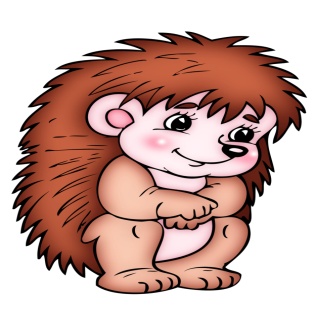 9. « Колючий ежик» Гладь мои ладошки, ежик!Ты колючий, ну и что же?Я хочу тебя погладить!Я хочу с тобой поладить!(Катаем мячик между ладошками, гладим его, дотрагиваемся пальчиками до колючек) 10. «Испечем мы каравай»Месим, месим тесто (сжимаем массажный мячик в правой руке)Есть в печи место (перекладываем в левую руки и сжимаем)Испечем мы каравай (несколько раз энергично сжимаем мяч обеими руками)Перекладывай валяй. (катаем мяч ладошками)11. « Мой веселый мячик»Прыгал мячик по дорожке,       (Катаем мячик между ладоней)И попал в мои ладошки,             (Спрятали мячик в ладошках)Будем мы с тобой играть,          (Перекладываем с одной руки в другую)Мои ручки развивать.Здравствуй мячик желтый бок, (Перекладываем мячик с одной ладошки в другую)Кругленький как колобок.Посиди в моих ладошках,          (Спрятать мячик в ладошках)Отдохни на них немножко.Я тебя слегка сожму                   (Катаем мячик в ладошках)Покатаю, покручу,А потом пущу в лесок,               (Подбрасываем мячик и ловим)Прыгай дальше колобок.12. «Мяч»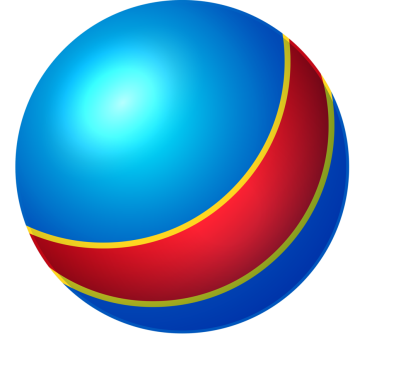 Здравствуй мячик интересный(перекладываем мячик с одной руки в другую) Для ребяток ты полезныйМы с тобой хотим поиграть, (катаем мячик между ладоней)Свои ручки развивать.Мы сожмем тебя немножко(сжимаем мячик в руках)И тихонько разожмемА потом тебя подбросим, (подбрасываем и ловим мячик)И тихонечко потрем.13. « Веселый счет»«Ежика» в руки нужно взять, (берем массажный мячик)Чтоб иголки посчитать. (катаем между ладошек)Раз, два, три, четыре, пять! (пальчиками одной руки нажимаем на шипики)Начинаем счет опять. (перекладываем мячик в другую руку)Раз, два, три, четыре, пять! (пальчиками другой руки нажимаем на шипики)
14. « В огороде и в саду»В огороде ли, в саду (круговое прокатывание массажного мяча по ладоням рук)Фрукты, овощи найду,Там картофель, апельсины (соединение мизинцев)Дыня, репа, мандарины, (соединение безымянных пальцев).Лук, лимон и кабачок, (соединение указательных пальцев)И у всех отличный вкус! (пальцы в «замке» - сжимание массажного мяча.)15. « Поиграем» (игры с массажным мячиком)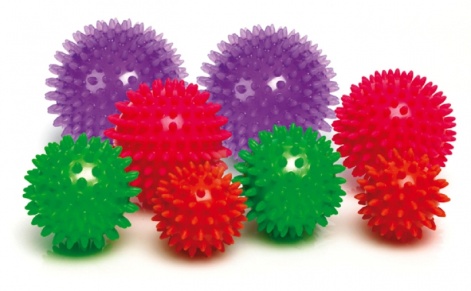 Мячик сильно посжимаюИ ладошку поменяю. (Сжимать мячик правой рукой, затем левой.)«Здравствуй, мой любимый мячик! »Скажет утром каждый пальчик.(Удержать мяч указательным и большим пальцем, затем средним и большим, безымянным и большим, мизинцем и большим пальцем.)Крепко мячик обнимает,Никуда не выпускает.(Крепко сжать мяч указательным и большим пальцем.)Только брату отдает:Брат у брата мяч берет.(Передать мяч, удерживаемый большим и указательным пальцами, в соответствующие пальцы левой руки.)Два козленка мяч бодалиИ другим козлятам дали.(Удерживать указательными пальцами пр. и лев. руки мяч. Затем средними пальцами и т. д.)По столу круги катаю,Из-под рук не выпускаю.Взад-вперед его качу;Вправо-влево — как хочу.(Катать мяч ладошкой правой руки вправо-влево, назад – вперед.)Танцевать умеет танецНа мяче мой каждый палец.(Катать мяч кончиками пальцами правой руки: указательным, средним, безымянным и мизинцем.)Мячик пальцем разминаю,Вдоль по пальцам мяч гоняю.(Катать мяч всей длинной пальцев правой руки.)Мячик мой не отдыхает —Между пальцами гуляет.(Удерживать мяч между указательным и средним пальцами, средним и безымянным пальцами, безымянным и мизинцем.)Поиграю я в футболИ забью в ладошку гол.                     (Ладошками отбивать мяч.)Сверху левой, снизу правойЯ его катаю — браво.(Левой ладошкой катать мяч по правой ладони.)Поверну, а ты проверь —Сверху правая теперь!Поскольку на ладони находится множество биологически активных точек, эффективным способом их стимуляции является массаж.  И всегда можно разнообразить его интересными способами. Удачи!